Geology: the story of the Earth and its historyJapan 2011……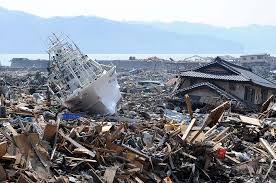 What caused this? ___________________What caused that?   ______________________What made that happen?   ______________________https://www.youtube.com/watch?v=w3AdFjklR50   Christchurch  2011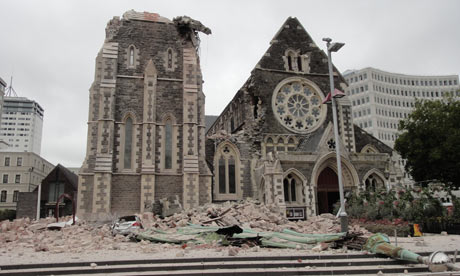 What caused this? ___________________What made that happen?  ______________________https://www.youtube.com/watch?time_continue=6&v=bIms6vXnL30 Kaikoura 2016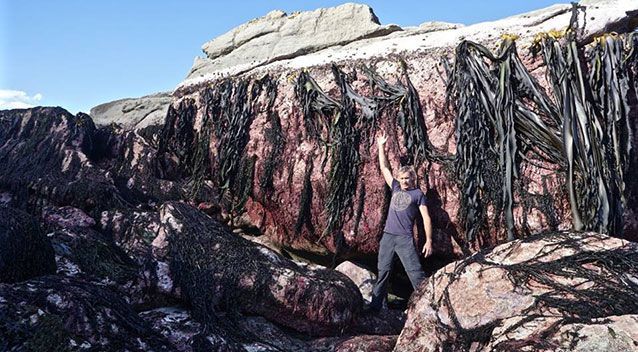 What caused this? ___________________What made that happen?  ____________________https://www.youtube.com/watch?v=P7t2u61daPg 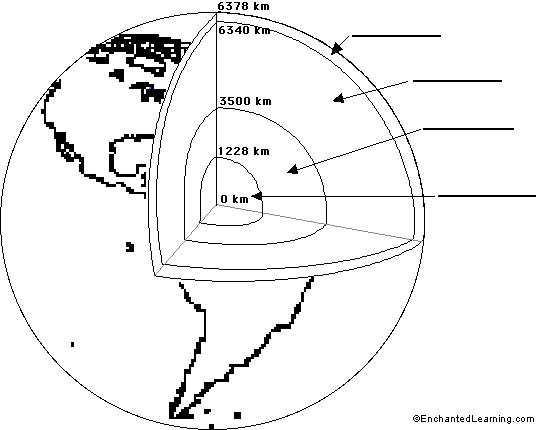 https://www.sciencelearn.org.nz/resources/337-inside-the-earth https://www.youtube.com/watch?v=DL3Ez9bxMTo  lava lamp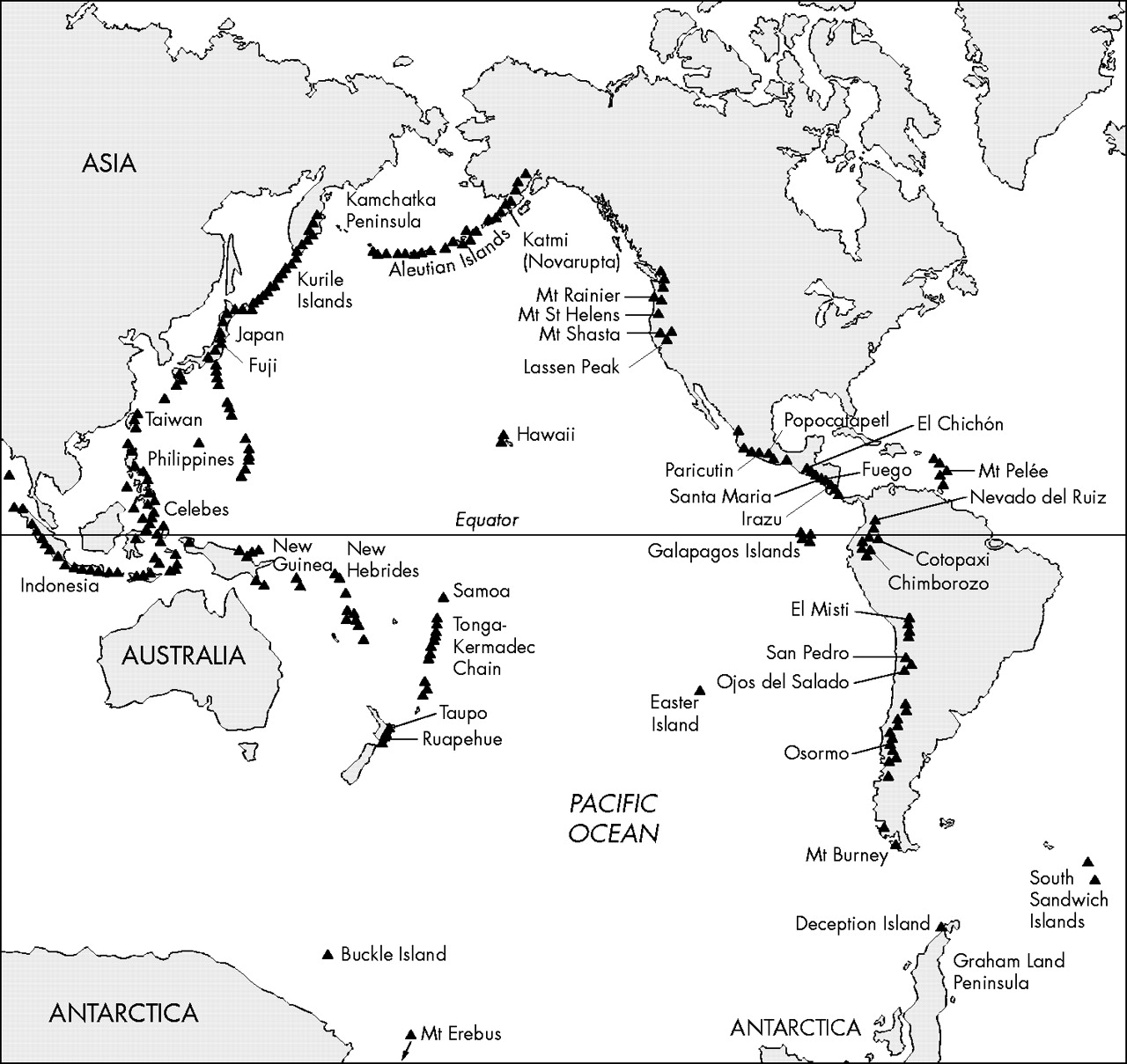 https://www.youtube.com/watch?time_continue=4&v=uw7Uq137YJQ This pattern of volcanoes is called the _________  ___ _________How can it be explained?